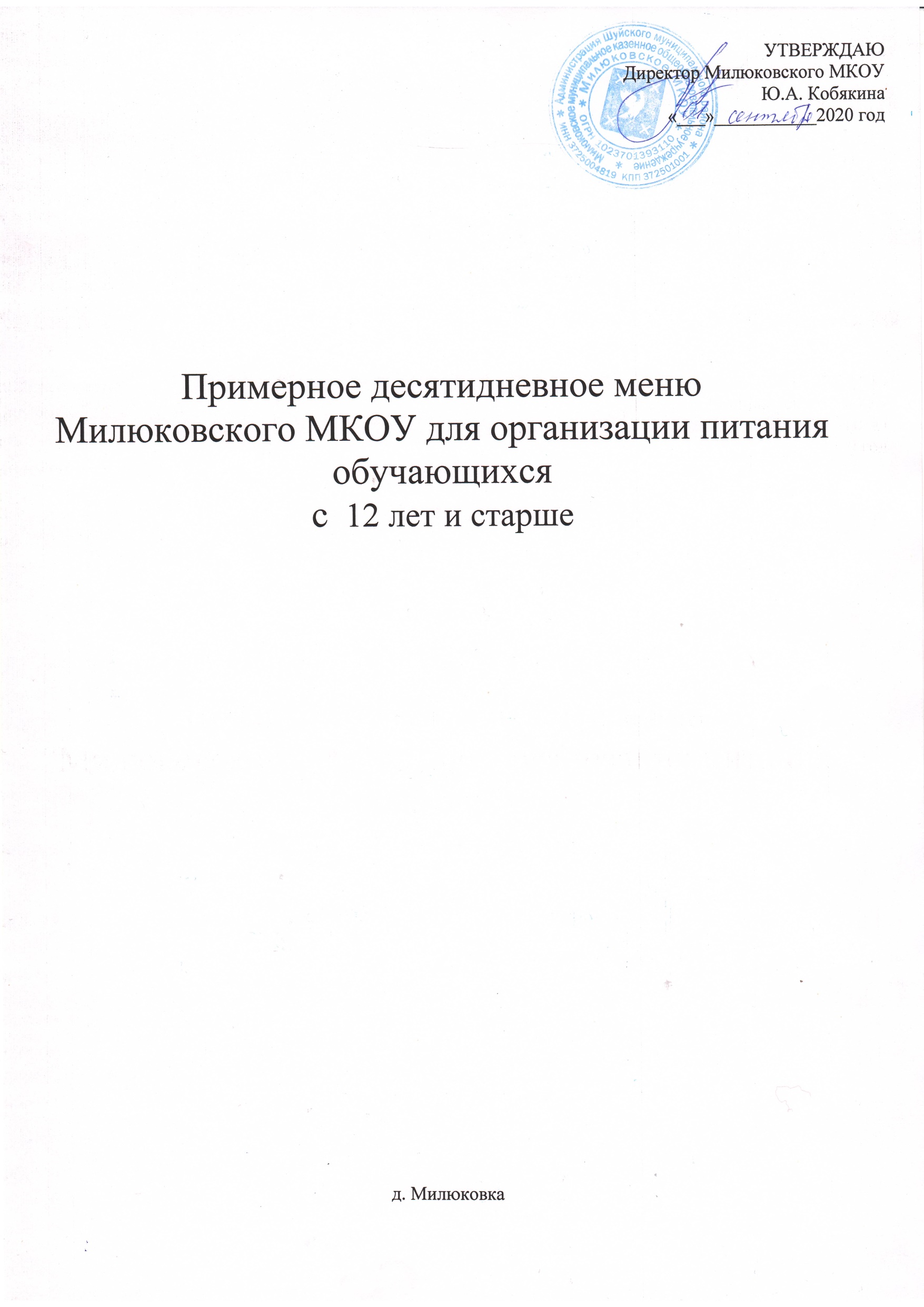 День: понедельникНеделя: перваяСезон: осенне-зимний, весенне-летнийВозрастная категория: 12 лет и старшеДень: вторникНеделя: перваяСезон: осенне-зимний, весенне-летнийВозрастная категория: 12 лет и старшеДень: средаНеделя: перваяСезон: осенне-зимний, весенне-летнийВозрастная категория: 12 лет и старшеДень: четвергНеделя: перваяСезон: осенне-зимний, весенне-летнийВозрастная категория: 12 лет и старшеДень: пятницаНеделя: перваяСезон: осенне-зимний, весенне-летнийВозрастная категория: 12 лет и старшеДень: понедельникНеделя: втораяСезон: осенне-зимний, весенне-летнийВозрастная категория: 12 лет и старшеДень: вторникНеделя: втораяСезон: осенне-зимний, весенне-летнийВозрастная категория: 12 лет и старшеДень: средаНеделя: втораяСезон: осенне-зимний, весенне-летнийВозрастная категория: 12 лет и старшеДень: четвергНеделя: втораяСезон: осенне-зимний, весенне-летнийВозрастная категория: 12 лет и старшеДень: пятницаНеделя: втораяСезон: осенне-зимний, весенне-летнийВозрастная категория: 12 лет и старшеПримечание:*По возможности, исходя из суммы, в меню включать:свежие овощи, свежие фрукты, кондитерские изделия, другие блюда.*использовать взаимозаменяемые продукты.*При сбое в доставке продуктов возможны изменения в меню на конкретный день.N  
рец.Прием пищи, наименование блюдаМасса порцииПищевые вещества (г)Пищевые вещества (г)Пищевые вещества (г)Пищевые вещества (г)Энергети-ческая ценность (ккал)Энергети-ческая ценность (ккал)Витамины (мг)Витамины (мг)Витамины (мг)Витамины (мг)Витамины (мг)Витамины (мг)Витамины (мг)Витамины (мг)Минеральные вещества (мг)Минеральные вещества (мг)Минеральные вещества (мг)Минеральные вещества (мг)Минеральные вещества (мг)N  
рец.Прием пищи, наименование блюдаМасса порцииБЖЖУЭнергети-ческая ценность (ккал)Энергети-ческая ценность (ккал)B 1B 1CCAAEECaPMgFeFeобедобедобедобедобедобедобедобедобедобедобедобедобедобедобедобедобедобедобедобедобедобед59суп картофельный с макаронными изделиями2503,23,23,022,622,61331330,10,17,927,9200016,05025,111.03283чай с сахаром2000,10,109,19,1353500000000,2600,031хлеб ржаной 702,812,810,4423,5223,52111,56111,5600000000000726Блины1507,87,810,448,848,83243240,090,090000017,3010,520,83N  
рец.Прием пищи, наименование блюдаМасса порцииПищевыевещества (г)Пищевыевещества (г)Пищевыевещества (г)Энергетическая ценность (ккал)Витамины (мг)Витамины (мг)Витамины (мг)Витамины (мг)Минеральные 
вещества (мг)Минеральные 
вещества (мг)Минеральные 
вещества (мг)Минеральные 
вещества (мг)N  
рец.Прием пищи, наименование блюдаМасса порцииБЖУЭнергетическая ценность (ккал)B1CAECaPMgFeобедобедобедобедобедобедобедобедобедобедобедобедобедобедобед63суп картофельный с бобовыми и  гренками2509.65.138.52420,265.590058.99098.252.79294Кофейный напиток на молоке2003,22,818,51090,030,5200105,86012,180,111хлеб ржаной 702,810,4423,52111,5600000000124Сосиска отварная1001021,70,82380,0200022,97013,311,61177Каша рисовая рассыпчатая 20066.561.33340,060007.62041.580.86N рец.Прием пищи, наименование блюдаМасса порцииПищевые вещества (г)Пищевые вещества (г)Пищевые вещества (г)Энергети-ческаяЦенность(ккал)Витамины (мг)Витамины (мг)Витамины (мг)Витамины (мг)Минеральные вещества (мг)Минеральные вещества (мг)Минеральные вещества (мг)Минеральные вещества (мг)N рец.Прием пищи, наименование блюдаМасса порцииБ ЖУ Энергети-ческаяЦенность(ккал)B1CAECaPMgFeобедобедобедобедобедобедобедобедобедобедобедобедобедобедобед53щи из свежей капусты с картофелем2502,16,710,11100,0614,40038,18022,910,84283чай с сахаром2000,109,13500000,26000,031хлеб ржаной 702,810,4423,52111,560000000048Яйцо вареное404,84,10,2590,0200019,804,320,9212Макаронные изделия отварные2008,17,248,22950,0900014,0311,091,12N рец.Прием пищи, наименование блюдаМасса порцииПищевые вещества (г)Пищевые вещества (г)Пищевые вещества (г)Энергети-ческаяценность (ккал)Витамины (мг)Витамины (мг)Витамины (мг)Витамины (мг)Минеральные вещества (мг)Минеральные вещества (мг)Минеральные вещества (мг)Минеральные вещества (мг)N рец.Прием пищи, наименование блюдаМасса порцииБЖУЭнергети-ческаяценность (ккал)B1CAECaPMgFeобедобедобедобедобедобедобедобедобедобедобедобедобедобедобед54рассольник ленинградский2502,66,218,51420,098,040018,06026,991,01294Компот из смеси сухофруктов2000,50,131,21210,070,290014,6208,50,921хлеб ржаной 702,810,4423,52111,5600000000451Котлета10016,214,513,92520,070,290034,05028,561,48173Каша гречневая рассыпчатая20014,49,4632880,4300023,450221,587,59N рец.Прием пищи, наименование блюдаМасса порцииПищевые вещества (г)Пищевые вещества (г)Пищевые вещества (г)Энергети-ческая ценность (ккал)Витамины (мг)Витамины (мг)Витамины (мг)Витамины (мг)Минеральные вещества (мг)Минеральные вещества (мг)Минеральные вещества (мг)Минеральные вещества (мг)N рец.Прием пищи, наименование блюдаМасса порцииБЖУЭнергети-ческая ценность (ккал)B1CAECaPMgFeобедобедобедобедобедобедобедобедобедобедобедобедобедобедобед56борщ с капустой и картофелем25026141170,059,530034,73024,321,13283чай с сахаром2000,109,13500000,26000,031хлеб ржаной 702,810,4423,52111,5600000000194Каша пшенная молочная жидкая2009,111,142,63070,220,6400157,5655,061,43N  
рец.Прием пищи, наименование блюдаМасса порцииПищевые вещества (г)Пищевые вещества (г)Пищевые вещества (г)Энергети-ческая ценность (ккал)Витамины (мг)Витамины (мг)Витамины (мг)Витамины (мг)Минеральные вещества (мг)Минеральные вещества (мг)Минеральные вещества (мг)Минеральные вещества (мг)N  
рец.Прием пищи, наименование блюдаМасса порцииБЖУЭнергети-ческая ценность (ккал)B1CAECaPMgFeобедобедобедобедобедобедобедобедобедобедобедобедобедобедобед67суп из овощей2502,2512,81060,0910,220025,61024,60,9283чай с сахаром2000,109,13500000,26000,031хлеб ржаной 702,810,4423,52111,5600000000451Котлета10016,214,513,92520,070,290034,05028,561,48177Каша рисовая рассыпчатая 20066.561.33340,060007.62041.580.86N  
рец.Прием пищи, наименованиеблюдаМасса порцииПищевые вещества (г)Пищевые вещества (г)Пищевые вещества (г)Энергети-ческаяценность (ккал)Витамины (мг)Витамины (мг)Витамины (мг)Витамины (мг)Минеральные вещества (мг)Минеральные вещества (мг)Минеральные вещества (мг)Минеральные вещества (мг)N  
рец.Прием пищи, наименованиеблюдаМасса порцииБЖУЭнергети-ческаяценность (ккал)B1CAECaPMgFeобедобедобедобедобедобедобедобедобедобедобедобедобедобедобед59суп картофельный с макаронными изделиями2503,23,022,61330,17,920016,05025,111,03583Чай с сахаром2000,109,13500000,26000,031хлеб ржаной 702,810,4423,52111,5600000000193каша рисовая молочная жидкая2006,31038,42700,070,6700154,5035,130,52N рец.Прием пищи, наименование блюдаМасса порцииПищевые вещества (г)Пищевые вещества (г)Пищевые вещества (г)Энергети-ческая ценность (ккал)Витамины (мг)Витамины (мг)Витамины (мг)Витамины (мг)Минеральные вещества (мг)Минеральные вещества (мг)Минеральные вещества (мг)Минеральные вещества (мг)N рец.Прием пищи, наименование блюдаМасса порцииБЖУЭнергети-ческая ценность (ккал)B1CAECaPMgFeобедобедобедобедобедобедобедобедобедобедобедобедобедобедобед56Рассольник Ленинградский2502,66,218,51420,098,040018,06026,991,01287Кофейный напиток на молоке20003,22,818,51090,030,5200105,86012,180,111хлеб ржаной 702,810,4423,52111,5600000000726Блины1507,810,448,83240,0900017,3010,520,83Nрец.Прием пищи, наименование блюдаМасса порцииПищевые вещества (г)Пищевые вещества (г)Пищевые вещества (г)Энергети-ческая ценность (ккал)Витамины (мг)Витамины (мг)Витамины (мг)Витамины (мг)Минеральные вещества (мг)Минеральные вещества (мг)Минеральные вещества (мг)Минеральные вещества (мг)Nрец.Прием пищи, наименование блюдаМасса порцииБЖУЭнергети-ческая ценность (ккал)B1CAECaPMgFeобедобедобедобедобедобедобедобедобедобедобедобедобедобедобед71Уха с крупой2502,56,114,912600000,26000283Чай с сахаром2000,109,13500000,26000,031хлеб ржаной 702,810,4423,52111,5600000000124Сосиска отварная1001021,70,82380,0200022,97013,311,61138Картофельное пюре2004,57,229,42030,1715,220052,21041,661,51N рец.Прием пищи, наименование блюдаМасса порцииПищевые вещества (г)Пищевые вещества (г)Пищевые вещества (г)Энергети-ческая ценность (ккал)Витамины (мг)Витамины (мг)Витамины (мг)Витамины (мг)Минеральные вещества (мг)Минеральные вещества (мг)Минеральные вещества (мг)Минеральные вещества (мг)N рец.Прием пищи, наименование блюдаМасса порцииБЖУЭнергети-ческая ценность (ккал)B1CAECaPMgFeобедобедобедобедобедобедобедобедобедобедобедобедобедобедобед53Щи из свежей  с капусты и картофеля2502,16,710,11100,0614,40038,18022,910,84306Кисель из концентрата на плодовых или ягодных экстрактах20000207600000,48000,061хлеб ржаной 702,810,4423,52111,560000000048Яйцо вареное404,84,10,2590,0200019,804,320,9212Макаронные изделия отварные2008,17,248,22950,0900014,0311,091,12